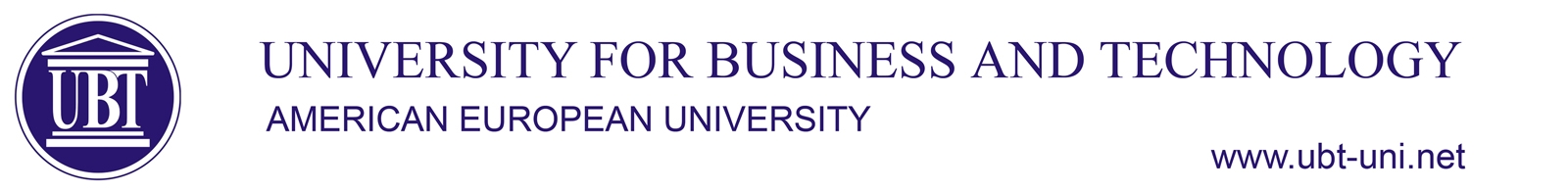 …………………………………………………………………………………………………………………………………………………………BSc Media and Communication SyllabusSubjectMedia and Society  Media and Society  Media and Society  Media and Society  SubjectType SemesterECTSCodeSubjectOBLIGATIVE (O)6490MAS352Lecturer of the subjectDr. Ferid SelimiDr. Ferid SelimiDr. Ferid SelimiDr. Ferid SelimiCase AssistantMA Arsim LaniMA Arsim LaniMA Arsim LaniMA Arsim LaniTutor of the subjectGoals and ObjectivesMedia and Society study is more important for communication students because they will learn about media and societal relationships from a sociological point of view. In this course, students will get acquainted with the theories and thoughts of scholars about the relationship between society and the media, as well as the importance of the relationships between them. During the lectures, the students will understand what the media, the individual, the family and the society are, and then the media's influence on social development in a timely manner. Students will also get acquainted with the various social problems that pertain to media evolution and their impact on society as well as the media and globalization in general.Media and Society study is more important for communication students because they will learn about media and societal relationships from a sociological point of view. In this course, students will get acquainted with the theories and thoughts of scholars about the relationship between society and the media, as well as the importance of the relationships between them. During the lectures, the students will understand what the media, the individual, the family and the society are, and then the media's influence on social development in a timely manner. Students will also get acquainted with the various social problems that pertain to media evolution and their impact on society as well as the media and globalization in general.Media and Society study is more important for communication students because they will learn about media and societal relationships from a sociological point of view. In this course, students will get acquainted with the theories and thoughts of scholars about the relationship between society and the media, as well as the importance of the relationships between them. During the lectures, the students will understand what the media, the individual, the family and the society are, and then the media's influence on social development in a timely manner. Students will also get acquainted with the various social problems that pertain to media evolution and their impact on society as well as the media and globalization in general.Media and Society study is more important for communication students because they will learn about media and societal relationships from a sociological point of view. In this course, students will get acquainted with the theories and thoughts of scholars about the relationship between society and the media, as well as the importance of the relationships between them. During the lectures, the students will understand what the media, the individual, the family and the society are, and then the media's influence on social development in a timely manner. Students will also get acquainted with the various social problems that pertain to media evolution and their impact on society as well as the media and globalization in general.Expected resultsUpon successful completion of this module, students will earn:- They will be able to understand the role of media in social development;- To address media problems from the sociological context;- Analyze and compare the media world at local and international level;- Understand access to the public and ways of communicating with different social categories;- Understand the role of media in the education of society;This course applies a combination of didactic and seminar materials. Students will be provided with materials and notes, and then use case studies and group workshop activities to review these issues in their experiences.Upon successful completion of this module, students will earn:- They will be able to understand the role of media in social development;- To address media problems from the sociological context;- Analyze and compare the media world at local and international level;- Understand access to the public and ways of communicating with different social categories;- Understand the role of media in the education of society;This course applies a combination of didactic and seminar materials. Students will be provided with materials and notes, and then use case studies and group workshop activities to review these issues in their experiences.Upon successful completion of this module, students will earn:- They will be able to understand the role of media in social development;- To address media problems from the sociological context;- Analyze and compare the media world at local and international level;- Understand access to the public and ways of communicating with different social categories;- Understand the role of media in the education of society;This course applies a combination of didactic and seminar materials. Students will be provided with materials and notes, and then use case studies and group workshop activities to review these issues in their experiences.Upon successful completion of this module, students will earn:- They will be able to understand the role of media in social development;- To address media problems from the sociological context;- Analyze and compare the media world at local and international level;- Understand access to the public and ways of communicating with different social categories;- Understand the role of media in the education of society;This course applies a combination of didactic and seminar materials. Students will be provided with materials and notes, and then use case studies and group workshop activities to review these issues in their experiences.Content1 Week: Culture and Society (Anthony Giddens: Sociology Chapter: Culture, the Individual and Social Interaction, Part Two Chapter 2 Page 41-69 SOROS Tirana, 20022 week: Written media, books and newspapers from Gutenberg in our day (Francis Balle: Medat & Associates Page: 35-43 PAPIRUS Tirana, 2011)3 Week: Media, Information and Communication (Francis Balle: Medat & Society Page: 25-32 PAPIRUS Tirana, 2011)4 Week: Exchange, Spreading, and Sharing Information (Francis Balle: Medat & Society Page: 16-24 PAPIRUS, Tirana, 2011)5 Week: Papers from Renaudot in Our Day (Francis Balle: Medat & Society Page: 50-63 PAPIRUS Tirana, 2011)6 Week: Lectures as a Product of Text and Context of Communication (Bruno Ollivier: Communication Sciences Page: 73-100 PAPIRUS, Tirana, 2015)7 Seven: Seminars8 Week: What is Publicity9 Week: Public Speaking Oratory10 Week: Publicity and Science11 Week: From the Perspective of Media Sciences (Media and Society)12 Week: From the perspective of political science13 Week: Publicity as the Fourth Power of Power14 Week: Presentation seminars15 Week: Final Test - Examination1 Week: Culture and Society (Anthony Giddens: Sociology Chapter: Culture, the Individual and Social Interaction, Part Two Chapter 2 Page 41-69 SOROS Tirana, 20022 week: Written media, books and newspapers from Gutenberg in our day (Francis Balle: Medat & Associates Page: 35-43 PAPIRUS Tirana, 2011)3 Week: Media, Information and Communication (Francis Balle: Medat & Society Page: 25-32 PAPIRUS Tirana, 2011)4 Week: Exchange, Spreading, and Sharing Information (Francis Balle: Medat & Society Page: 16-24 PAPIRUS, Tirana, 2011)5 Week: Papers from Renaudot in Our Day (Francis Balle: Medat & Society Page: 50-63 PAPIRUS Tirana, 2011)6 Week: Lectures as a Product of Text and Context of Communication (Bruno Ollivier: Communication Sciences Page: 73-100 PAPIRUS, Tirana, 2015)7 Seven: Seminars8 Week: What is Publicity9 Week: Public Speaking Oratory10 Week: Publicity and Science11 Week: From the Perspective of Media Sciences (Media and Society)12 Week: From the perspective of political science13 Week: Publicity as the Fourth Power of Power14 Week: Presentation seminars15 Week: Final Test - Examination1 Week: Culture and Society (Anthony Giddens: Sociology Chapter: Culture, the Individual and Social Interaction, Part Two Chapter 2 Page 41-69 SOROS Tirana, 20022 week: Written media, books and newspapers from Gutenberg in our day (Francis Balle: Medat & Associates Page: 35-43 PAPIRUS Tirana, 2011)3 Week: Media, Information and Communication (Francis Balle: Medat & Society Page: 25-32 PAPIRUS Tirana, 2011)4 Week: Exchange, Spreading, and Sharing Information (Francis Balle: Medat & Society Page: 16-24 PAPIRUS, Tirana, 2011)5 Week: Papers from Renaudot in Our Day (Francis Balle: Medat & Society Page: 50-63 PAPIRUS Tirana, 2011)6 Week: Lectures as a Product of Text and Context of Communication (Bruno Ollivier: Communication Sciences Page: 73-100 PAPIRUS, Tirana, 2015)7 Seven: Seminars8 Week: What is Publicity9 Week: Public Speaking Oratory10 Week: Publicity and Science11 Week: From the Perspective of Media Sciences (Media and Society)12 Week: From the perspective of political science13 Week: Publicity as the Fourth Power of Power14 Week: Presentation seminars15 Week: Final Test - Examination1 Week: Culture and Society (Anthony Giddens: Sociology Chapter: Culture, the Individual and Social Interaction, Part Two Chapter 2 Page 41-69 SOROS Tirana, 20022 week: Written media, books and newspapers from Gutenberg in our day (Francis Balle: Medat & Associates Page: 35-43 PAPIRUS Tirana, 2011)3 Week: Media, Information and Communication (Francis Balle: Medat & Society Page: 25-32 PAPIRUS Tirana, 2011)4 Week: Exchange, Spreading, and Sharing Information (Francis Balle: Medat & Society Page: 16-24 PAPIRUS, Tirana, 2011)5 Week: Papers from Renaudot in Our Day (Francis Balle: Medat & Society Page: 50-63 PAPIRUS Tirana, 2011)6 Week: Lectures as a Product of Text and Context of Communication (Bruno Ollivier: Communication Sciences Page: 73-100 PAPIRUS, Tirana, 2015)7 Seven: Seminars8 Week: What is Publicity9 Week: Public Speaking Oratory10 Week: Publicity and Science11 Week: From the Perspective of Media Sciences (Media and Society)12 Week: From the perspective of political science13 Week: Publicity as the Fourth Power of Power14 Week: Presentation seminars15 Week: Final Test - ExaminationMethods of assessmentActivityActivityActivityWeight (%)Methods of assessmentGoing to lecturesGoing to lecturesGoing to lectures10Methods of assessmentEngagementEngagementEngagement10Methods of assessmentExercises, seminarsExercises, seminarsExercises, seminars10Methods of assessmentExam                     Exam                     Exam                     70Methods of assessmentMethods of assessment-Methods of assessmentMethods of assessmentTeaching methodsAssesment activityNo WeekWeight (%)Teaching methodsAll lectures and exercises451,2,3,4,5,6,7,9,10,11,1245 Teaching methodsTeaching methodsPersonal study5555Teaching methodsTotal of lectures and personal studies100Teaching methodsTeaching methodsTeaching methodsResources and means of concretizationToolsToolsToolsNumberResources and means of concretizationClass (e.g)Class (e.g)Class (e.g)1Resources and means of concretizationProjectorProjectorProjector1Resources and means of concretizationMoodleMoodleMoodle1Resources and means of concretizationResources and means of concretizationResources and means of concretizationCharges and activitiesType of activityType of activityWeekly class TotalCharges and activitiesLectureLecture345Charges and activitiesDutiesIndependent TeachingExamsDutiesIndependent TeachingExams341540Charges and activitiesCharges and activitiesCharges and activitiesCharges and activitiesLiterature / References1. Balle, Francis (2011) “Mediat & Shoqëritë”, Botimi i 15, Botues: Papirus, Tiranë 2. Boriçi, Hamit & Bashkim Gjergji, Genc Tirana, 3. Giddens, Anthony, (2002) “Sociologjia”, Botues: Fondacioni SOROS, Tiranë.4. Malaj, Nora & Lekë Sokoli. Problemet Sociale Bashkëkohore. Botues: Autorët. Tiranë, 2013 5. Ollivier, Bruno. Shkencat e Komunikimit. PAPIRUS. Tiranë, 20151. Balle, Francis (2011) “Mediat & Shoqëritë”, Botimi i 15, Botues: Papirus, Tiranë 2. Boriçi, Hamit & Bashkim Gjergji, Genc Tirana, 3. Giddens, Anthony, (2002) “Sociologjia”, Botues: Fondacioni SOROS, Tiranë.4. Malaj, Nora & Lekë Sokoli. Problemet Sociale Bashkëkohore. Botues: Autorët. Tiranë, 2013 5. Ollivier, Bruno. Shkencat e Komunikimit. PAPIRUS. Tiranë, 20151. Balle, Francis (2011) “Mediat & Shoqëritë”, Botimi i 15, Botues: Papirus, Tiranë 2. Boriçi, Hamit & Bashkim Gjergji, Genc Tirana, 3. Giddens, Anthony, (2002) “Sociologjia”, Botues: Fondacioni SOROS, Tiranë.4. Malaj, Nora & Lekë Sokoli. Problemet Sociale Bashkëkohore. Botues: Autorët. Tiranë, 2013 5. Ollivier, Bruno. Shkencat e Komunikimit. PAPIRUS. Tiranë, 20151. Balle, Francis (2011) “Mediat & Shoqëritë”, Botimi i 15, Botues: Papirus, Tiranë 2. Boriçi, Hamit & Bashkim Gjergji, Genc Tirana, 3. Giddens, Anthony, (2002) “Sociologjia”, Botues: Fondacioni SOROS, Tiranë.4. Malaj, Nora & Lekë Sokoli. Problemet Sociale Bashkëkohore. Botues: Autorët. Tiranë, 2013 5. Ollivier, Bruno. Shkencat e Komunikimit. PAPIRUS. Tiranë, 2015Contactferid.selimi@ubt-uni.netferid.selimi@ubt-uni.netferid.selimi@ubt-uni.netferid.selimi@ubt-uni.net